May 6, 2021Course Hero, Inc.2000 Seaport Blvd, Floor 3Redwood City, CA  94063To:   Copyright violation departmentRE:  Official DCMA takedown request pursuant to Section 512(c)(3) of the Digital Millennium Copyright Act.17 U.S.C. § 512(c)(3)(A)(ii):  The materials are copyrighted works produced by me for exclusive use in my courses at Cornell (specifically MSE 3030 Thermodynamics of Condensed Materials and MSE 5830 Thermodynamics of Condensed Materials).   The infringing works include lecture notes, lecture slides, assignments, solutions, worksheets, quizzes and review materials taken in violation of both course policy, academic integrity policies, and explicit copyright notices laid out in the course syllabus and verbally communicated to all students in the course on the first day.  These materials were drawn from the restricted Blackboard site for the course by an unknown student (who would face an academic integrity hearing if you were willing to identify him/her).17 U.S.C. § 512(c)(3)(A)(iii):  The following is a list of 61 document URLs (on the CourseHero site) that infringe my copyrighted material. https://www.coursehero.com/file/53002811/Standard-Statespdfhttps://www.coursehero.com/file/53002828/Auxiliary-Functionspdfhttps://www.coursehero.com/file/53002834/Partial-Molarpdfhttps://www.coursehero.com/file/53002877/Auxiliary-Potentialspdfhttps://www.coursehero.com/file/53002878/Partial-Molar-Conceptspdfhttps://www.coursehero.com/file/53002881/Ternary-Phase-Diagramspdfhttps://www.coursehero.com/file/53002850/Panopto-Z-Separabilitypdfhttps://www.coursehero.com/file/53002892/Panopto-GrandCanonical-Ensemblepdfhttps://www.coursehero.com/file/53002966/2018-StatMechpdfhttps://www.coursehero.com/file/53002951/Entropy-Slidespdfhttps://www.coursehero.com/file/53002799/Maxwell-Membranespdfhttps://www.coursehero.com/file/53002806/threeviewspdfhttps://www.coursehero.com/file/53002904/McGyver-Slidespdfhttps://www.coursehero.com/file/53002823/Entropy-Calculationspdfhttps://www.coursehero.com/file/53002844/PT-Phase-Diagramspdfhttps://www.coursehero.com/file/53002839/PT-PV-Phase-Equilibriumpdfhttps://www.coursehero.com/file/53002830/Legendrepdfhttps://www.coursehero.com/file/53002905/Partial-Derivatives-Clickerpdfhttps://www.coursehero.com/file/53002831/Panopto-Gibbs-Phase-Rulepdfhttps://www.coursehero.com/file/53002899/Gibbs-Phase-Rulepdfhttps://www.coursehero.com/file/53002871/Fugacity-and-Scuba-Depth-Gaugespdfhttps://www.coursehero.com/file/53002997/Activity-Chem-Rxn-Fugacitypdfhttps://www.coursehero.com/file/53002092/Activity-Developpdfhttps://www.coursehero.com/file/53003163/Understand-Partial-Pressure-Activitypptxhttps://www.coursehero.com/file/53002921/new-activity-draftpdfhttps://www.coursehero.com/file/53002930/Fugacitypdfhttps://www.coursehero.com/file/53002325/G-x-Diagramspdfhttps://www.coursehero.com/file/53002337/First-Law-Slidespdfhttps://www.coursehero.com/file/53002876/Carnot-Flip-Workpdfhttps://www.coursehero.com/file/53002893/First-Law-draftpdfhttps://www.coursehero.com/file/53002841/Ellingham-Adobepdfhttps://www.coursehero.com/file/53002852/Ellingham-iClick-Quiz-NoSolnspdfhttps://www.coursehero.com/file/53002886/Panopto-Ellingham-Diagrampdfhttps://www.coursehero.com/file/53002836/problemspdfhttps://www.coursehero.com/file/53002840/Electrochem-Class-Notespdfhttps://www.coursehero.com/file/53002894/Electrochemistrypdfhttps://www.coursehero.com/file/53002923/Panopto-Debye-Huckelpdfhttps://www.coursehero.com/file/53002672/gaskell-topicspdfhttps://www.coursehero.com/file/53002674/formulapdfhttps://www.coursehero.com/file/53002695/definitionspdfhttps://www.coursehero.com/file/53002718/Derivationspdfhttps://www.coursehero.com/file/53002685/hw-2pdfhttps://www.coursehero.com/file/53002687/hw-7pdfhttps://www.coursehero.com/file/53002703/hw-1pdfhttps://www.coursehero.com/file/53002708/hw-3pdfhttps://www.coursehero.com/file/53002712/hw-4pdfhttps://www.coursehero.com/file/53002713/hw-5pdfhttps://www.coursehero.com/file/53002228/hw-6pdfhttps://www.coursehero.com/file/53002646/block-7-1to4-solutionspdfhttps://www.coursehero.com/file/53002675/hw-3pdfhttps://www.coursehero.com/file/53002681/hw-4pdfhttps://www.coursehero.com/file/53002688/hw-2pdfhttps://www.coursehero.com/file/53002694/hw-1-pdfhttps://www.coursehero.com/file/53002711/hw-6pdfhttps://www.coursehero.com/file/53002719/hw-assign-5-solutionspdfhttps://www.coursehero.com/file/34133852/Tough-Questionspdfhttps://www.coursehero.com/file/34133318/MSE-3030-pdfhttps://www.coursehero.com/file/34133367/In-Class-Fisherpdfhttps://www.coursehero.com/file/34134949/In-Class-Exact-Differentialspdfhttps://www.coursehero.com/file/34133295/First-Law-draftpdfhttps://www.coursehero.com/file/34133404/Basic-Backgroundpdf17 U.S.C. § 512(c)(3)(A)(iv):   Contact information:Prof. Michael O. ThompsonDepartment of Materials Science and EngineeringCornell UniversityBard Hall, Rm 328126 Hollister DrIthaca, NY  14853Phone: +1 (607) 255.4714Email: mot1@cornell.edu17 U.S.C. § 512(c)(3)(A)(v): I have a good faith belief that use of the material in the manner complained is not authorized by the copyright owner (me), its agent, or the law.This notification is accurate.  Under Penalty of Perjury, I am authorized to act on behalf of the owner of an exclusive right that is allegedly infringed.I acknowledge that under Section 512(f) of the DMCA any person who knowingly materially misrepresents that material or activity is infringing may be subject to liability for damages.I trust you will remove the offending material from your site promptly.Regards,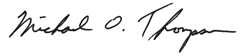 Michael O. ThompsonProfessor